PENGEMBANGAN GAME EDUCATION PEMBELAJARAN PKN MATERI MENGHARGAI KEPUTUSAN BERSAMA DI KELAS V SD SKRIPSIolehSRI DEVI RAMBENPM. 171434217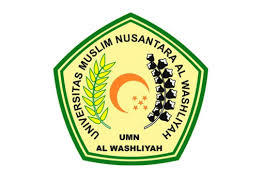 PROGRAM STUDI PENDIDIKAN GURU SEKOLAH DASARFAKULTAS KEGURUAN DAN ILMU PENDIDIKANUNIVERSITAS MUSLIM NUSANTARA AL WASHLIYAHMEDAN2021